Temat: Koła i okręgi. Promień, średnica, cięciwa koła. 06.05.2021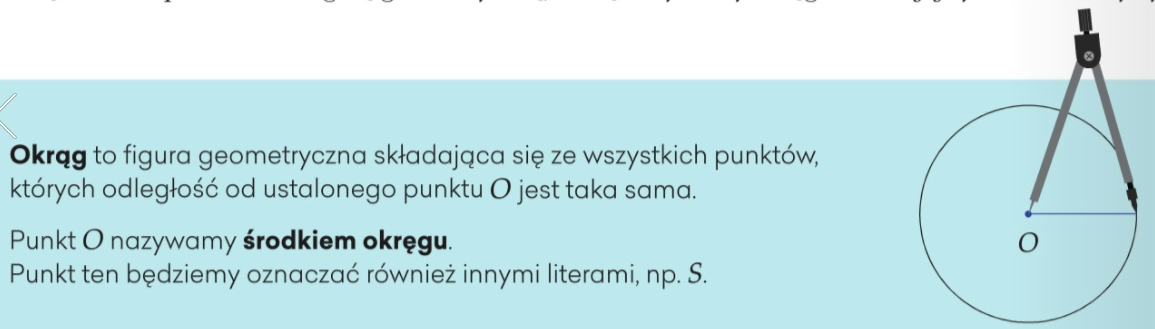 Zadanie1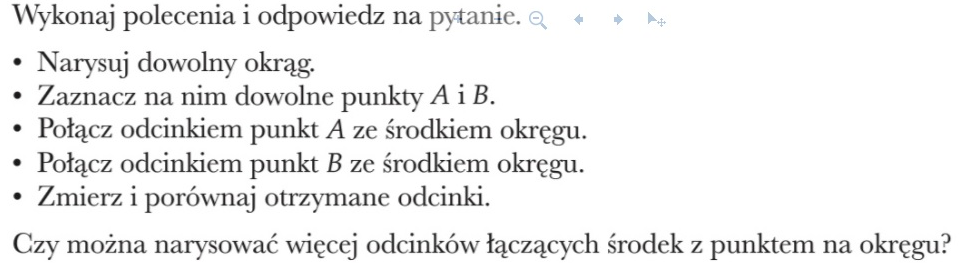 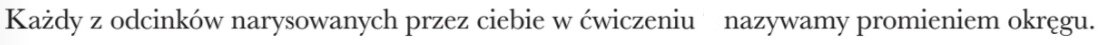 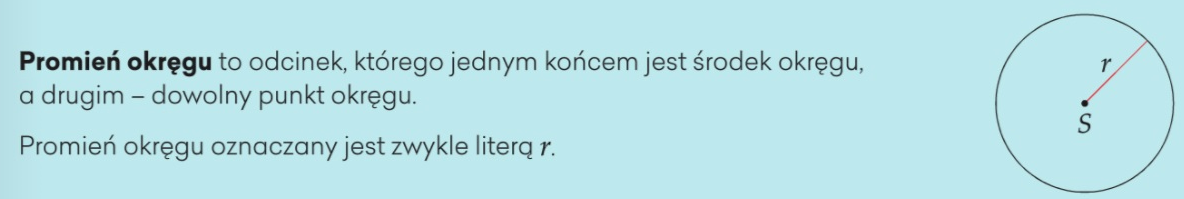 Zadanie2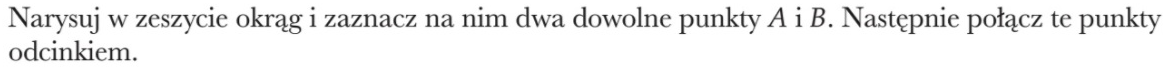 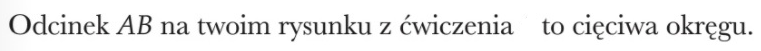 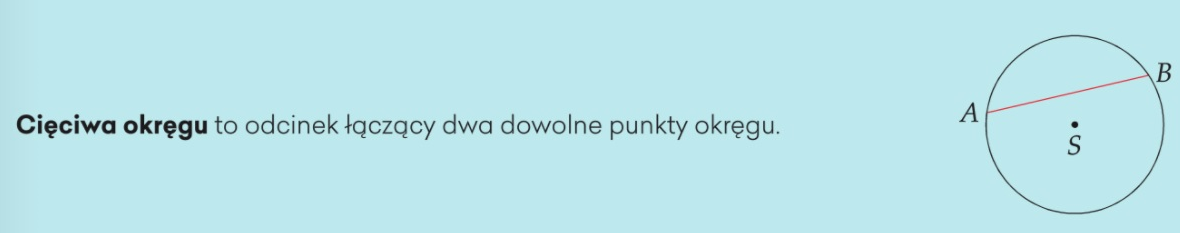 Zadanie3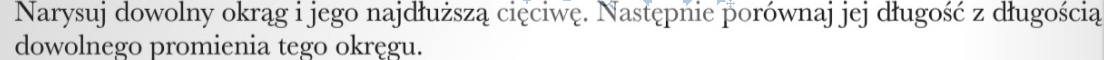 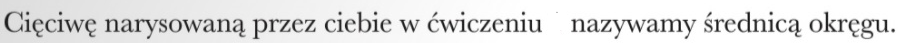 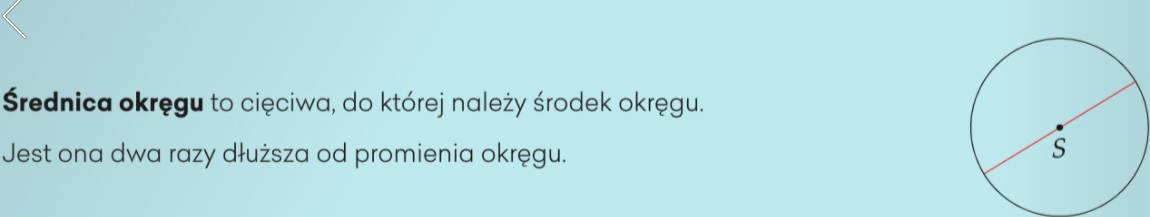 Zadanie4  Używając pojęć z ramki uzupełnij zdania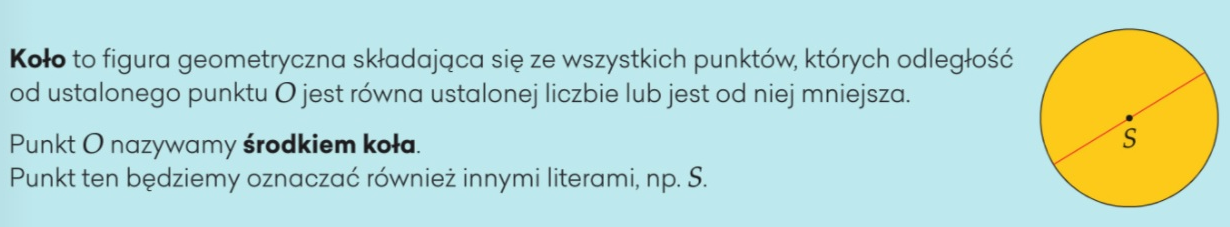 Zadanie5  promień koła,     środek koła,      cięciwa koła,   średnica kołaŚrednica S koła jest równa długości dwóch promieniS= 2*rS-średnica  r-promieńPromień to połowa średnicy r=S : 2Zadanie6  Promień okręgu,   środek okręgu, cięciwa okręgu,   średnica okręguOdcinek OE to ………………………………Odcinek AB to …………………………………….Odcinek CD to ………………………………………..Punkt  O to ……………………………………………Odcinek CD to ………………………………………..Punkt  O to ……………………………………………Odcinek OE to ………………………………Odcinek AB to …………………………………….Oblicz długość średnicy  kół mając długości jej promieni:r = 5cm   S= …………r= 2,5m      S= …………..r= 12dm    S= ………………..Oblicz długość promienia koła mając daną jego średnicęS= 10cm    r= ……..S=80dm   r= ……….S=7cm     r= ………